OPERATIONAL BLUEPRINT FOR SCHOOL REENTRY 2020-21Under ODE’s Ready Schools, Safe Learners guidance, each school has been directed to submit a plan to the district in order to provide on-site and/or hybrid instruction. Districts must submit each school’s plan to the local school board and make the plans available to the public. This form is to be used to document a district’s, school’s or program’s plan to ensure students can return for the 2020-21 school year, in some form, in accordance with Executive Order 20-25(10). Schools must use the Ready Schools, Safe Learners guidance document as they complete their Operational Blueprint for Reentry. ODE recommends plan development be inclusive of, but not limited to school-based administrators, teachers and school staff, health and nursing staff, association leadership, nutrition services, transportation services, tribal consultation, parents and others for purposes of providing expertise, developing broad understanding of the health protocols and carrying out plan implementation. Please fill out information:Please list efforts you have made to engage your community (public health information sharing, taking feedback on planning, etc.) in preparing for school in 2020-21. Include information on engagement with communities often underserved and marginalized and those communities disproportionately impacted by COVID-19.Indicate which instructional model will be used. If you selected Comprehensive Distance Learning, you only have to fill out the green portion of the Operational Blueprint for Reentry (i.e., page 2 in the initial template).If you selected On-Site Learning or Hybrid Learning, you have to fill out the blue portion of the Operational Blueprint for Reentry (i.e., pages 3-15 in the initial template) and submit online. (https://app.smartsheet.com/b/form/a4dedb5185d94966b1dffc75e4874c8a) by August 15, 2020 or prior to the beginning of the 2020-21 school year.* Note: Private schools are required to comply with only sections 1-3 of the Ready Schools, Safe Learners guidance.REQUIREMENTS FOR COMPREHENSIVE DISTANCE LEARNING OPERATIONAL BLUEPRINTThis section must be completed by any school that is seeking to provide instruction through Comprehensive Distance Learning. Schools providing On-Site or Hybrid Instructional Models do not need to complete this section.The remainder of this operational blueprint is not applicable to schools operating a Comprehensive Distance Learning Model.ESSENTIAL REQUIREMENTS FOR HYBRID / ON-SITE OPERATIONAL BLUEPRINTThis section must be completed by any school that is providing instruction through On-Site or Hybrid Instructional Models.Schools providing Comprehensive Distance Learning Instructional Models do not need to complete this section.1a. COMMUNICABLE DISEASE MANAGEMENT PLAN FOR COVID-191b. HIGH-RISK POPULATIONS1c. PHYSICAL DISTANCING1d. COHORTING1e. PUBLIC HEALTH COMMUNICATION1f. ENTRY AND SCREENING1g. VISITORS/VOLUNTEERS1h. FACE COVERINGS, FACE SHIELDS, AND CLEAR PLASTIC BARRIERS1i. ISOLATION MEASURES2a. ENROLLMENT2b. ATTENDANCE2c. TECHNOLOGY2d. SCHOOL SPECIFIC FUNCTIONS/FACILITY FEATURES2e. ARRIVAL AND DISMISSAL2f. CLASSROOMS/REPURPOSED LEARNING SPACES2g. PLAYGROUNDS, FIELDS, RECESS, AND BREAKS2h. MEAL SERVICE/NUTRITION2i. TRANSPORTATION2j. CLEANING, DISINFECTION, AND VENTILATION2k. HEALTH SERVICES3a. PREVENTION AND PLANNING3b. RESPONSE3c. RECOVERY AND REENTRY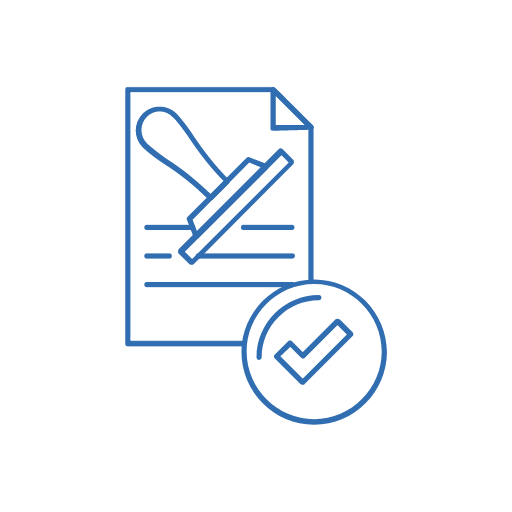 ASSURANCESThis section must be completed by any public school that is providing instruction through On-Site or Hybrid Instructional Models. Schools providing Comprehensive Distance Learning Instructional Models do not need to complete this section.This section does not apply to private schools.Assurance Compliance and Timeline
If a district/school cannot meet the requirements from the sections above, provide a plan and timeline to meet the requirement.SCHOOL/DISTRICT/PROGRAM INFORMATIONSCHOOL/DISTRICT/PROGRAM INFORMATIONName of School, District or ProgramGlendale  Key Contact Person for this PlanDavid Hanson, Superintendent Phone Number of this Person(541) 832-1801Email Address of this PersonDavid.hanson@glendale.k12.or.usSectors and position titles of those who informed the planSuperintendent/ District Safety Coordinator/Transportation Supervisor/Building PrincipalsLocal public health office(s) or officers(s)Douglas County Public Health NetworkName of person Designated to Establish, Implement and Enforce Physical Distancing RequirementsDavid HansonIntended Effective Dates for this PlanJanuary 20, 2021 - June 10, 2021ESD RegionDouglas ESD We have collected survey data regarding Distance Learning for all successes and struggles from families and staff, technology/connectivity needs, preference of parents and students for structure of learning for the 2020-2021 school year and the intent to send students to school this year. Survey links will be provided to all students, families and staff members to ensure effective representation/survey data from all levels of students, including demographics and our underserved and marginalized students/community groups. Paper copies of surveys will be provided upon request. Select One:Select One:Select One:Select One:Select One:Select One:Select One:Select One:X On-Site LearningX Hybrid Learning Comprehensive Distance LearningDescribe why you are selecting Comprehensive Distance Learning as the school’s Instructional Model for the effective dates of this plan.[Complete after June 30, 2020 when Comprehensive Distance Learning Guidance is released by ODE.] Describe how your school’s model aligns to the Comprehensive Distance Learning Guidance.Describe the school’s plan, including the anticipated timeline, for returning to Hybrid Learning or On-Site Learning consistent with the Ready Schools, Safe Learners guidance.Teachers provided lessons in CDL to the best of their abilities, and instructional assistants assisted by communicating with students to fill in some of the gaps and reinforce what has been provided by the teachers.  We have worked hard to get every student connectivity to the internet, and we are just about at 100%.  We have carefully looked at, and created, a plan that meets the needs of every student in our district so that equity is not an issue.  When looking at the feasibility of bringing students back as soon as possible, we looked at state and county data, and guidance from ODE, OHA, and using the metric set forth by the Governor’s office, and the Governor’s message from December 23, 2021.  The county data showed that Glendale had the fewest number of people with COVID in the entire county.  Taking all of this information into consideration, we brought elementary students back on January 6, 2021.  We did have one student at the elementary school test positive who had a parent who was positive.  After seeing the seeing the results of only one student, with no further spreading at the school, we determined that we could bring secondary students back in a hybrid model on January 20th, the day after the new metrics was released.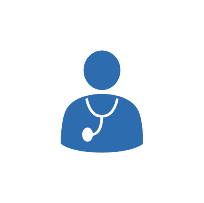   1. Public Health ProtocolsOHA/ODE RequirementsOHA/ODE RequirementsHybrid/Onsite PlanxImplement measures to limit the spreads of COVID-19 within the school setting.We have followed all of the state guidelines regarding safe distancing and masking. We have also had staff continuing to sanitize high use areas, and classrooms daily, and in between classes. The principal at each school is identified to establish, implement and enforce physical distancing requirements, consistent with this guidance and other guidance from OHA. We are in weekly contact with Dr. Dannenhoffer via zoom to review our plans as we move forward. Staff were trained in the beginning of the year about safe distancing, monitoring mask use, and other changes throughout the fall as changes became available.  We were also in direct contact with Dr. Dannenhoffer when we had a student and a staff member tested positive for COVID, and we followed his guidance accordingly. We have carefully looked at, and created, a plan that meets the needs of every student in our district so that equity is not an issue.  When looking at the feasibility of bringing students back as soon as possible, we looked at state and county data, and guidance from ODE, OHA, and using the metric set forth by the Governor’s office, and the Governor’s message from December 23, 2021.  The county data showed that Glendale had the fewest number of people with COVID in the entire county.  Taking all of this information into consideration, we brought elementary students back on January 6, 2021. We monitor each and every student’s health daily and send any student or staff member home if they appear to be ill.  In addition, we isolate the student until the parent arrives to pick them up. Daily logs are kept to assist us with contact tracing.  Those logs are collected at the end of 3every week by the administration. We did have one student at the elementary school test positive who had a parent who was positive.  After seeing the seeing the results of only one student, with no further spreading at the school, we determined that we could bring secondary students back in a hybrid model on January 20th, the day after the new metrics was released.xUpdate written Communicable Disease Management Plan to specifically address the prevention of the spread of COVID-19.We have followed all of the state guidelines regarding safe distancing and masking. We have also had staff continuing to sanitize high use areas, and classrooms daily, and in between classes. The principal at each school is identified to establish, implement and enforce physical distancing requirements, consistent with this guidance and other guidance from OHA. We are in weekly contact with Dr. Dannenhoffer via zoom to review our plans as we move forward. Staff were trained in the beginning of the year about safe distancing, monitoring mask use, and other changes throughout the fall as changes became available.  We were also in direct contact with Dr. Dannenhoffer when we had a student and a staff member tested positive for COVID, and we followed his guidance accordingly. We have carefully looked at, and created, a plan that meets the needs of every student in our district so that equity is not an issue.  When looking at the feasibility of bringing students back as soon as possible, we looked at state and county data, and guidance from ODE, OHA, and using the metric set forth by the Governor’s office, and the Governor’s message from December 23, 2021.  The county data showed that Glendale had the fewest number of people with COVID in the entire county.  Taking all of this information into consideration, we brought elementary students back on January 6, 2021. We monitor each and every student’s health daily and send any student or staff member home if they appear to be ill.  In addition, we isolate the student until the parent arrives to pick them up. Daily logs are kept to assist us with contact tracing.  Those logs are collected at the end of 3every week by the administration. We did have one student at the elementary school test positive who had a parent who was positive.  After seeing the seeing the results of only one student, with no further spreading at the school, we determined that we could bring secondary students back in a hybrid model on January 20th, the day after the new metrics was released.xDesignate a person at each school to establish, implement and enforce physical distancing requirements, consistent with this guidance and other guidance from OHA.We have followed all of the state guidelines regarding safe distancing and masking. We have also had staff continuing to sanitize high use areas, and classrooms daily, and in between classes. The principal at each school is identified to establish, implement and enforce physical distancing requirements, consistent with this guidance and other guidance from OHA. We are in weekly contact with Dr. Dannenhoffer via zoom to review our plans as we move forward. Staff were trained in the beginning of the year about safe distancing, monitoring mask use, and other changes throughout the fall as changes became available.  We were also in direct contact with Dr. Dannenhoffer when we had a student and a staff member tested positive for COVID, and we followed his guidance accordingly. We have carefully looked at, and created, a plan that meets the needs of every student in our district so that equity is not an issue.  When looking at the feasibility of bringing students back as soon as possible, we looked at state and county data, and guidance from ODE, OHA, and using the metric set forth by the Governor’s office, and the Governor’s message from December 23, 2021.  The county data showed that Glendale had the fewest number of people with COVID in the entire county.  Taking all of this information into consideration, we brought elementary students back on January 6, 2021. We monitor each and every student’s health daily and send any student or staff member home if they appear to be ill.  In addition, we isolate the student until the parent arrives to pick them up. Daily logs are kept to assist us with contact tracing.  Those logs are collected at the end of 3every week by the administration. We did have one student at the elementary school test positive who had a parent who was positive.  After seeing the seeing the results of only one student, with no further spreading at the school, we determined that we could bring secondary students back in a hybrid model on January 20th, the day after the new metrics was released.xInclude names of the LPHA staff, school nurses, and other medical experts who provided support and resources to the district/school policies and plans. Review relevant local, state, and national evidence to inform plan.We have followed all of the state guidelines regarding safe distancing and masking. We have also had staff continuing to sanitize high use areas, and classrooms daily, and in between classes. The principal at each school is identified to establish, implement and enforce physical distancing requirements, consistent with this guidance and other guidance from OHA. We are in weekly contact with Dr. Dannenhoffer via zoom to review our plans as we move forward. Staff were trained in the beginning of the year about safe distancing, monitoring mask use, and other changes throughout the fall as changes became available.  We were also in direct contact with Dr. Dannenhoffer when we had a student and a staff member tested positive for COVID, and we followed his guidance accordingly. We have carefully looked at, and created, a plan that meets the needs of every student in our district so that equity is not an issue.  When looking at the feasibility of bringing students back as soon as possible, we looked at state and county data, and guidance from ODE, OHA, and using the metric set forth by the Governor’s office, and the Governor’s message from December 23, 2021.  The county data showed that Glendale had the fewest number of people with COVID in the entire county.  Taking all of this information into consideration, we brought elementary students back on January 6, 2021. We monitor each and every student’s health daily and send any student or staff member home if they appear to be ill.  In addition, we isolate the student until the parent arrives to pick them up. Daily logs are kept to assist us with contact tracing.  Those logs are collected at the end of 3every week by the administration. We did have one student at the elementary school test positive who had a parent who was positive.  After seeing the seeing the results of only one student, with no further spreading at the school, we determined that we could bring secondary students back in a hybrid model on January 20th, the day after the new metrics was released.xProcess and procedures to train all staff in sections 1 - 3 of the Ready Schools, Safe Learners guidance. Consider conducting the training virtually, or, if in-person, ensure physical distancing is maintained.We have followed all of the state guidelines regarding safe distancing and masking. We have also had staff continuing to sanitize high use areas, and classrooms daily, and in between classes. The principal at each school is identified to establish, implement and enforce physical distancing requirements, consistent with this guidance and other guidance from OHA. We are in weekly contact with Dr. Dannenhoffer via zoom to review our plans as we move forward. Staff were trained in the beginning of the year about safe distancing, monitoring mask use, and other changes throughout the fall as changes became available.  We were also in direct contact with Dr. Dannenhoffer when we had a student and a staff member tested positive for COVID, and we followed his guidance accordingly. We have carefully looked at, and created, a plan that meets the needs of every student in our district so that equity is not an issue.  When looking at the feasibility of bringing students back as soon as possible, we looked at state and county data, and guidance from ODE, OHA, and using the metric set forth by the Governor’s office, and the Governor’s message from December 23, 2021.  The county data showed that Glendale had the fewest number of people with COVID in the entire county.  Taking all of this information into consideration, we brought elementary students back on January 6, 2021. We monitor each and every student’s health daily and send any student or staff member home if they appear to be ill.  In addition, we isolate the student until the parent arrives to pick them up. Daily logs are kept to assist us with contact tracing.  Those logs are collected at the end of 3every week by the administration. We did have one student at the elementary school test positive who had a parent who was positive.  After seeing the seeing the results of only one student, with no further spreading at the school, we determined that we could bring secondary students back in a hybrid model on January 20th, the day after the new metrics was released.xProtocol to notify the local public health authority (LPHA Directory by County) of any confirmed COVID-19 cases among students or staff.We have followed all of the state guidelines regarding safe distancing and masking. We have also had staff continuing to sanitize high use areas, and classrooms daily, and in between classes. The principal at each school is identified to establish, implement and enforce physical distancing requirements, consistent with this guidance and other guidance from OHA. We are in weekly contact with Dr. Dannenhoffer via zoom to review our plans as we move forward. Staff were trained in the beginning of the year about safe distancing, monitoring mask use, and other changes throughout the fall as changes became available.  We were also in direct contact with Dr. Dannenhoffer when we had a student and a staff member tested positive for COVID, and we followed his guidance accordingly. We have carefully looked at, and created, a plan that meets the needs of every student in our district so that equity is not an issue.  When looking at the feasibility of bringing students back as soon as possible, we looked at state and county data, and guidance from ODE, OHA, and using the metric set forth by the Governor’s office, and the Governor’s message from December 23, 2021.  The county data showed that Glendale had the fewest number of people with COVID in the entire county.  Taking all of this information into consideration, we brought elementary students back on January 6, 2021. We monitor each and every student’s health daily and send any student or staff member home if they appear to be ill.  In addition, we isolate the student until the parent arrives to pick them up. Daily logs are kept to assist us with contact tracing.  Those logs are collected at the end of 3every week by the administration. We did have one student at the elementary school test positive who had a parent who was positive.  After seeing the seeing the results of only one student, with no further spreading at the school, we determined that we could bring secondary students back in a hybrid model on January 20th, the day after the new metrics was released.xPlans for systematic disinfection of classrooms, offices, bathrooms and activity areas.We have followed all of the state guidelines regarding safe distancing and masking. We have also had staff continuing to sanitize high use areas, and classrooms daily, and in between classes. The principal at each school is identified to establish, implement and enforce physical distancing requirements, consistent with this guidance and other guidance from OHA. We are in weekly contact with Dr. Dannenhoffer via zoom to review our plans as we move forward. Staff were trained in the beginning of the year about safe distancing, monitoring mask use, and other changes throughout the fall as changes became available.  We were also in direct contact with Dr. Dannenhoffer when we had a student and a staff member tested positive for COVID, and we followed his guidance accordingly. We have carefully looked at, and created, a plan that meets the needs of every student in our district so that equity is not an issue.  When looking at the feasibility of bringing students back as soon as possible, we looked at state and county data, and guidance from ODE, OHA, and using the metric set forth by the Governor’s office, and the Governor’s message from December 23, 2021.  The county data showed that Glendale had the fewest number of people with COVID in the entire county.  Taking all of this information into consideration, we brought elementary students back on January 6, 2021. We monitor each and every student’s health daily and send any student or staff member home if they appear to be ill.  In addition, we isolate the student until the parent arrives to pick them up. Daily logs are kept to assist us with contact tracing.  Those logs are collected at the end of 3every week by the administration. We did have one student at the elementary school test positive who had a parent who was positive.  After seeing the seeing the results of only one student, with no further spreading at the school, we determined that we could bring secondary students back in a hybrid model on January 20th, the day after the new metrics was released.xProcess to report to the LPHA any cluster of any illness among staff or students.We have followed all of the state guidelines regarding safe distancing and masking. We have also had staff continuing to sanitize high use areas, and classrooms daily, and in between classes. The principal at each school is identified to establish, implement and enforce physical distancing requirements, consistent with this guidance and other guidance from OHA. We are in weekly contact with Dr. Dannenhoffer via zoom to review our plans as we move forward. Staff were trained in the beginning of the year about safe distancing, monitoring mask use, and other changes throughout the fall as changes became available.  We were also in direct contact with Dr. Dannenhoffer when we had a student and a staff member tested positive for COVID, and we followed his guidance accordingly. We have carefully looked at, and created, a plan that meets the needs of every student in our district so that equity is not an issue.  When looking at the feasibility of bringing students back as soon as possible, we looked at state and county data, and guidance from ODE, OHA, and using the metric set forth by the Governor’s office, and the Governor’s message from December 23, 2021.  The county data showed that Glendale had the fewest number of people with COVID in the entire county.  Taking all of this information into consideration, we brought elementary students back on January 6, 2021. We monitor each and every student’s health daily and send any student or staff member home if they appear to be ill.  In addition, we isolate the student until the parent arrives to pick them up. Daily logs are kept to assist us with contact tracing.  Those logs are collected at the end of 3every week by the administration. We did have one student at the elementary school test positive who had a parent who was positive.  After seeing the seeing the results of only one student, with no further spreading at the school, we determined that we could bring secondary students back in a hybrid model on January 20th, the day after the new metrics was released.xProtocol to cooperate with the LPHA recommendations and provide all logs and information in a timely manner.We have followed all of the state guidelines regarding safe distancing and masking. We have also had staff continuing to sanitize high use areas, and classrooms daily, and in between classes. The principal at each school is identified to establish, implement and enforce physical distancing requirements, consistent with this guidance and other guidance from OHA. We are in weekly contact with Dr. Dannenhoffer via zoom to review our plans as we move forward. Staff were trained in the beginning of the year about safe distancing, monitoring mask use, and other changes throughout the fall as changes became available.  We were also in direct contact with Dr. Dannenhoffer when we had a student and a staff member tested positive for COVID, and we followed his guidance accordingly. We have carefully looked at, and created, a plan that meets the needs of every student in our district so that equity is not an issue.  When looking at the feasibility of bringing students back as soon as possible, we looked at state and county data, and guidance from ODE, OHA, and using the metric set forth by the Governor’s office, and the Governor’s message from December 23, 2021.  The county data showed that Glendale had the fewest number of people with COVID in the entire county.  Taking all of this information into consideration, we brought elementary students back on January 6, 2021. We monitor each and every student’s health daily and send any student or staff member home if they appear to be ill.  In addition, we isolate the student until the parent arrives to pick them up. Daily logs are kept to assist us with contact tracing.  Those logs are collected at the end of 3every week by the administration. We did have one student at the elementary school test positive who had a parent who was positive.  After seeing the seeing the results of only one student, with no further spreading at the school, we determined that we could bring secondary students back in a hybrid model on January 20th, the day after the new metrics was released.xProtocol for screening students and staff for symptoms (see section 1f of the Ready Schools, Safe Learners guidance).We have followed all of the state guidelines regarding safe distancing and masking. We have also had staff continuing to sanitize high use areas, and classrooms daily, and in between classes. The principal at each school is identified to establish, implement and enforce physical distancing requirements, consistent with this guidance and other guidance from OHA. We are in weekly contact with Dr. Dannenhoffer via zoom to review our plans as we move forward. Staff were trained in the beginning of the year about safe distancing, monitoring mask use, and other changes throughout the fall as changes became available.  We were also in direct contact with Dr. Dannenhoffer when we had a student and a staff member tested positive for COVID, and we followed his guidance accordingly. We have carefully looked at, and created, a plan that meets the needs of every student in our district so that equity is not an issue.  When looking at the feasibility of bringing students back as soon as possible, we looked at state and county data, and guidance from ODE, OHA, and using the metric set forth by the Governor’s office, and the Governor’s message from December 23, 2021.  The county data showed that Glendale had the fewest number of people with COVID in the entire county.  Taking all of this information into consideration, we brought elementary students back on January 6, 2021. We monitor each and every student’s health daily and send any student or staff member home if they appear to be ill.  In addition, we isolate the student until the parent arrives to pick them up. Daily logs are kept to assist us with contact tracing.  Those logs are collected at the end of 3every week by the administration. We did have one student at the elementary school test positive who had a parent who was positive.  After seeing the seeing the results of only one student, with no further spreading at the school, we determined that we could bring secondary students back in a hybrid model on January 20th, the day after the new metrics was released.xProtocol to isolate any ill or exposed persons from physical contact with others.We have followed all of the state guidelines regarding safe distancing and masking. We have also had staff continuing to sanitize high use areas, and classrooms daily, and in between classes. The principal at each school is identified to establish, implement and enforce physical distancing requirements, consistent with this guidance and other guidance from OHA. We are in weekly contact with Dr. Dannenhoffer via zoom to review our plans as we move forward. Staff were trained in the beginning of the year about safe distancing, monitoring mask use, and other changes throughout the fall as changes became available.  We were also in direct contact with Dr. Dannenhoffer when we had a student and a staff member tested positive for COVID, and we followed his guidance accordingly. We have carefully looked at, and created, a plan that meets the needs of every student in our district so that equity is not an issue.  When looking at the feasibility of bringing students back as soon as possible, we looked at state and county data, and guidance from ODE, OHA, and using the metric set forth by the Governor’s office, and the Governor’s message from December 23, 2021.  The county data showed that Glendale had the fewest number of people with COVID in the entire county.  Taking all of this information into consideration, we brought elementary students back on January 6, 2021. We monitor each and every student’s health daily and send any student or staff member home if they appear to be ill.  In addition, we isolate the student until the parent arrives to pick them up. Daily logs are kept to assist us with contact tracing.  Those logs are collected at the end of 3every week by the administration. We did have one student at the elementary school test positive who had a parent who was positive.  After seeing the seeing the results of only one student, with no further spreading at the school, we determined that we could bring secondary students back in a hybrid model on January 20th, the day after the new metrics was released.xProtocol for communicating potential COVID-19 cases to the school community and other stakeholders (see section 1e of the Ready Schools, Safe Learners guidance).We have followed all of the state guidelines regarding safe distancing and masking. We have also had staff continuing to sanitize high use areas, and classrooms daily, and in between classes. The principal at each school is identified to establish, implement and enforce physical distancing requirements, consistent with this guidance and other guidance from OHA. We are in weekly contact with Dr. Dannenhoffer via zoom to review our plans as we move forward. Staff were trained in the beginning of the year about safe distancing, monitoring mask use, and other changes throughout the fall as changes became available.  We were also in direct contact with Dr. Dannenhoffer when we had a student and a staff member tested positive for COVID, and we followed his guidance accordingly. We have carefully looked at, and created, a plan that meets the needs of every student in our district so that equity is not an issue.  When looking at the feasibility of bringing students back as soon as possible, we looked at state and county data, and guidance from ODE, OHA, and using the metric set forth by the Governor’s office, and the Governor’s message from December 23, 2021.  The county data showed that Glendale had the fewest number of people with COVID in the entire county.  Taking all of this information into consideration, we brought elementary students back on January 6, 2021. We monitor each and every student’s health daily and send any student or staff member home if they appear to be ill.  In addition, we isolate the student until the parent arrives to pick them up. Daily logs are kept to assist us with contact tracing.  Those logs are collected at the end of 3every week by the administration. We did have one student at the elementary school test positive who had a parent who was positive.  After seeing the seeing the results of only one student, with no further spreading at the school, we determined that we could bring secondary students back in a hybrid model on January 20th, the day after the new metrics was released.xCreate a system for maintaining daily logs for each student/cohort for the purposes of contact tracing. This system needs to be made in consultation with a school/district nurse or an LPHA official.If a student(s) is part of a stable cohort (a group of students that are consistently in contact with each other or in multiple cohort groups) that conform to the requirements of cohorting (see section 1d of the Ready Schools, Safe Learners guidance), the daily log may be maintained for the cohort. If a student(s) is not part of a stable cohort, then an individual student log must be maintained.We have followed all of the state guidelines regarding safe distancing and masking. We have also had staff continuing to sanitize high use areas, and classrooms daily, and in between classes. The principal at each school is identified to establish, implement and enforce physical distancing requirements, consistent with this guidance and other guidance from OHA. We are in weekly contact with Dr. Dannenhoffer via zoom to review our plans as we move forward. Staff were trained in the beginning of the year about safe distancing, monitoring mask use, and other changes throughout the fall as changes became available.  We were also in direct contact with Dr. Dannenhoffer when we had a student and a staff member tested positive for COVID, and we followed his guidance accordingly. We have carefully looked at, and created, a plan that meets the needs of every student in our district so that equity is not an issue.  When looking at the feasibility of bringing students back as soon as possible, we looked at state and county data, and guidance from ODE, OHA, and using the metric set forth by the Governor’s office, and the Governor’s message from December 23, 2021.  The county data showed that Glendale had the fewest number of people with COVID in the entire county.  Taking all of this information into consideration, we brought elementary students back on January 6, 2021. We monitor each and every student’s health daily and send any student or staff member home if they appear to be ill.  In addition, we isolate the student until the parent arrives to pick them up. Daily logs are kept to assist us with contact tracing.  Those logs are collected at the end of 3every week by the administration. We did have one student at the elementary school test positive who had a parent who was positive.  After seeing the seeing the results of only one student, with no further spreading at the school, we determined that we could bring secondary students back in a hybrid model on January 20th, the day after the new metrics was released.xRequired components of individual daily student/cohort logs include:Child’s nameDrop off/pick up timeParent/guardian name and emergency contact informationAll staff (including itinerant staff, substitutes, and guest teachers) names and phone numbers who interact with a stable cohort or individual studentWe have followed all of the state guidelines regarding safe distancing and masking. We have also had staff continuing to sanitize high use areas, and classrooms daily, and in between classes. The principal at each school is identified to establish, implement and enforce physical distancing requirements, consistent with this guidance and other guidance from OHA. We are in weekly contact with Dr. Dannenhoffer via zoom to review our plans as we move forward. Staff were trained in the beginning of the year about safe distancing, monitoring mask use, and other changes throughout the fall as changes became available.  We were also in direct contact with Dr. Dannenhoffer when we had a student and a staff member tested positive for COVID, and we followed his guidance accordingly. We have carefully looked at, and created, a plan that meets the needs of every student in our district so that equity is not an issue.  When looking at the feasibility of bringing students back as soon as possible, we looked at state and county data, and guidance from ODE, OHA, and using the metric set forth by the Governor’s office, and the Governor’s message from December 23, 2021.  The county data showed that Glendale had the fewest number of people with COVID in the entire county.  Taking all of this information into consideration, we brought elementary students back on January 6, 2021. We monitor each and every student’s health daily and send any student or staff member home if they appear to be ill.  In addition, we isolate the student until the parent arrives to pick them up. Daily logs are kept to assist us with contact tracing.  Those logs are collected at the end of 3every week by the administration. We did have one student at the elementary school test positive who had a parent who was positive.  After seeing the seeing the results of only one student, with no further spreading at the school, we determined that we could bring secondary students back in a hybrid model on January 20th, the day after the new metrics was released.xProtocol to record/keep daily logs to be used for contact tracing for a minimum of four weeks to assist the LPHA as needed.We have followed all of the state guidelines regarding safe distancing and masking. We have also had staff continuing to sanitize high use areas, and classrooms daily, and in between classes. The principal at each school is identified to establish, implement and enforce physical distancing requirements, consistent with this guidance and other guidance from OHA. We are in weekly contact with Dr. Dannenhoffer via zoom to review our plans as we move forward. Staff were trained in the beginning of the year about safe distancing, monitoring mask use, and other changes throughout the fall as changes became available.  We were also in direct contact with Dr. Dannenhoffer when we had a student and a staff member tested positive for COVID, and we followed his guidance accordingly. We have carefully looked at, and created, a plan that meets the needs of every student in our district so that equity is not an issue.  When looking at the feasibility of bringing students back as soon as possible, we looked at state and county data, and guidance from ODE, OHA, and using the metric set forth by the Governor’s office, and the Governor’s message from December 23, 2021.  The county data showed that Glendale had the fewest number of people with COVID in the entire county.  Taking all of this information into consideration, we brought elementary students back on January 6, 2021. We monitor each and every student’s health daily and send any student or staff member home if they appear to be ill.  In addition, we isolate the student until the parent arrives to pick them up. Daily logs are kept to assist us with contact tracing.  Those logs are collected at the end of 3every week by the administration. We did have one student at the elementary school test positive who had a parent who was positive.  After seeing the seeing the results of only one student, with no further spreading at the school, we determined that we could bring secondary students back in a hybrid model on January 20th, the day after the new metrics was released.xProcess to ensure that the school reports to and consults with the LPHA regarding cleaning and possible classroom or program closure if anyone who has entered school is diagnosed with COVID-19.We have followed all of the state guidelines regarding safe distancing and masking. We have also had staff continuing to sanitize high use areas, and classrooms daily, and in between classes. The principal at each school is identified to establish, implement and enforce physical distancing requirements, consistent with this guidance and other guidance from OHA. We are in weekly contact with Dr. Dannenhoffer via zoom to review our plans as we move forward. Staff were trained in the beginning of the year about safe distancing, monitoring mask use, and other changes throughout the fall as changes became available.  We were also in direct contact with Dr. Dannenhoffer when we had a student and a staff member tested positive for COVID, and we followed his guidance accordingly. We have carefully looked at, and created, a plan that meets the needs of every student in our district so that equity is not an issue.  When looking at the feasibility of bringing students back as soon as possible, we looked at state and county data, and guidance from ODE, OHA, and using the metric set forth by the Governor’s office, and the Governor’s message from December 23, 2021.  The county data showed that Glendale had the fewest number of people with COVID in the entire county.  Taking all of this information into consideration, we brought elementary students back on January 6, 2021. We monitor each and every student’s health daily and send any student or staff member home if they appear to be ill.  In addition, we isolate the student until the parent arrives to pick them up. Daily logs are kept to assist us with contact tracing.  Those logs are collected at the end of 3every week by the administration. We did have one student at the elementary school test positive who had a parent who was positive.  After seeing the seeing the results of only one student, with no further spreading at the school, we determined that we could bring secondary students back in a hybrid model on January 20th, the day after the new metrics was released.xProtocol to respond to potential outbreaks (see section 3 of the Ready Schools, Safe Learners guidance).We have followed all of the state guidelines regarding safe distancing and masking. We have also had staff continuing to sanitize high use areas, and classrooms daily, and in between classes. The principal at each school is identified to establish, implement and enforce physical distancing requirements, consistent with this guidance and other guidance from OHA. We are in weekly contact with Dr. Dannenhoffer via zoom to review our plans as we move forward. Staff were trained in the beginning of the year about safe distancing, monitoring mask use, and other changes throughout the fall as changes became available.  We were also in direct contact with Dr. Dannenhoffer when we had a student and a staff member tested positive for COVID, and we followed his guidance accordingly. We have carefully looked at, and created, a plan that meets the needs of every student in our district so that equity is not an issue.  When looking at the feasibility of bringing students back as soon as possible, we looked at state and county data, and guidance from ODE, OHA, and using the metric set forth by the Governor’s office, and the Governor’s message from December 23, 2021.  The county data showed that Glendale had the fewest number of people with COVID in the entire county.  Taking all of this information into consideration, we brought elementary students back on January 6, 2021. We monitor each and every student’s health daily and send any student or staff member home if they appear to be ill.  In addition, we isolate the student until the parent arrives to pick them up. Daily logs are kept to assist us with contact tracing.  Those logs are collected at the end of 3every week by the administration. We did have one student at the elementary school test positive who had a parent who was positive.  After seeing the seeing the results of only one student, with no further spreading at the school, we determined that we could bring secondary students back in a hybrid model on January 20th, the day after the new metrics was released.OHA/ODE RequirementsOHA/ODE RequirementsHybrid/Onsite PlanXServe students in high-risk population(s) whether learning is happening through On-Site, Hybrid (partially On-Site and partially Comprehensive Distance Learning models), or Comprehensive Distance Learning models.We have a plan in place to address the needs of our high-risk population within both schools, as well as that of our staff.  We have taken protective measures to safe distance the students as well as the staff in both of our schools.  We continue to make changes and modifications as the need arises.  We are also in direct contact with the county nurse who has been assigned to our district.  Staff who want the vaccine should be able to get it sometime after January 25th.   We also work with an interdisciplinary team to meet requirements of ADA and FAPE. In addition, we have modified IEPs, or 504 or other student-level medical plans, as indicated, to address current health care considerations. 	 Medically Fragile, Complex and Nursing-Dependent Student RequirementsMedically Fragile, Complex and Nursing-Dependent Student RequirementsWe have a plan in place to address the needs of our high-risk population within both schools, as well as that of our staff.  We have taken protective measures to safe distance the students as well as the staff in both of our schools.  We continue to make changes and modifications as the need arises.  We are also in direct contact with the county nurse who has been assigned to our district.  Staff who want the vaccine should be able to get it sometime after January 25th.   We also work with an interdisciplinary team to meet requirements of ADA and FAPE. In addition, we have modified IEPs, or 504 or other student-level medical plans, as indicated, to address current health care considerations. 	 XAll districts must account for students who have health conditions that require additional nursing services. Oregon law (ORS 336.201) defines three levels of severity related to required nursing services: Medically Complex: Are students who may have an unstable health condition and who may require daily professional nursing services.Medically Fragile: Are students who may have a life-threatening health condition and who may require immediate professional nursing services.Nursing-Dependent: Are students who have an unstable or life-threatening health condition and who require daily, direct, and continuous professional nursing services.We have a plan in place to address the needs of our high-risk population within both schools, as well as that of our staff.  We have taken protective measures to safe distance the students as well as the staff in both of our schools.  We continue to make changes and modifications as the need arises.  We are also in direct contact with the county nurse who has been assigned to our district.  Staff who want the vaccine should be able to get it sometime after January 25th.   We also work with an interdisciplinary team to meet requirements of ADA and FAPE. In addition, we have modified IEPs, or 504 or other student-level medical plans, as indicated, to address current health care considerations. 	 XStaff and school administrators, in partnership with school nurses, or other school health providers, should work with interdisciplinary teams to address individual student needs. The school registered nurse (RN) is responsible for nursing care provided to individual students as outlined in ODE guidance and state law:Communicate with parents and health care providers to determine return to school status and current needs of the student. Coordinate and update other health services the student may be receiving in addition to nursing services. This may include speech language pathology, occupational therapy, physical therapy, as well as behavioral and mental health services.  Modify Health Management Plans, Care Plans, IEPs, or 504 or other student-level medical plans, as indicated, to address current health care considerations. 	 The RN practicing in the school setting should be supported to remain up to date on current guidelines and access professional support such as evidence-based resources from the Oregon School Nurses Association.Service provision should consider health and safety as well as legal standards.Work with an interdisciplinary team to meet requirements of ADA and FAPE.High-risk individuals may meet criteria for exclusion during a local health crisis. Refer to updated state and national guidance and resources such as: US Department of Education Supplemental Fact Sheet: Addressing the Risk of COVID-19 in Preschool, Elementary and Secondary Schools While Serving Children with Disabilities from March 21, 2020.ODE guidance updates for Special Education. Example from March 11, 2020. OAR 581-015-2000 Special Education, requires districts to provide ‘school health services and school nurse services’ as part of the ‘related services’ in order ‘to assist a child with a disability to benefit from special education’. OAR 333-019-0010 Public Health: Investigation and Control of Diseases: General Powers and Responsibilities, outlines authority and responsibilities for school exclusion.We have a plan in place to address the needs of our high-risk population within both schools, as well as that of our staff.  We have taken protective measures to safe distance the students as well as the staff in both of our schools.  We continue to make changes and modifications as the need arises.  We are also in direct contact with the county nurse who has been assigned to our district.  Staff who want the vaccine should be able to get it sometime after January 25th.   We also work with an interdisciplinary team to meet requirements of ADA and FAPE. In addition, we have modified IEPs, or 504 or other student-level medical plans, as indicated, to address current health care considerations. 	 OHA/ODE RequirementsOHA/ODE RequirementsHybrid/Onsite PlanXEstablish a minimum of 35 square feet per person when determining room capacity. Calculate only with usable classroom space, understanding that desks and room set-up will require use of all space in the calculation.We have followed all of the requirements set out by OHA and ODE regarding safe distancing as outlined above.  We have also added time to several of our staff to assist in meeting these requirements.  Staff make sure that students each have 35 sq. ft. of space, and also making sure that they are 6 ft apart when in lines.  We are doing a hybrid model in grades 7-12 so we can limit the number of students in classrooms, hallways and cafeteria space.  Staff continue to work with students on following all of the protocals set in place, and do reminders when needed. XSupport physical distancing in all daily activities and instruction, striving to maintain at least six feet between individuals.We have followed all of the requirements set out by OHA and ODE regarding safe distancing as outlined above.  We have also added time to several of our staff to assist in meeting these requirements.  Staff make sure that students each have 35 sq. ft. of space, and also making sure that they are 6 ft apart when in lines.  We are doing a hybrid model in grades 7-12 so we can limit the number of students in classrooms, hallways and cafeteria space.  Staff continue to work with students on following all of the protocals set in place, and do reminders when needed. XMinimize time standing in lines and take steps to ensure that six feet of distance between students is maintained, including marking spacing on floor, one-way traffic flow in constrained spaces, etc.We have followed all of the requirements set out by OHA and ODE regarding safe distancing as outlined above.  We have also added time to several of our staff to assist in meeting these requirements.  Staff make sure that students each have 35 sq. ft. of space, and also making sure that they are 6 ft apart when in lines.  We are doing a hybrid model in grades 7-12 so we can limit the number of students in classrooms, hallways and cafeteria space.  Staff continue to work with students on following all of the protocals set in place, and do reminders when needed. XSchedule modifications to limit the number of students in the building (e.g., rotating groups by days or location, staggered schedules to avoid hallway crowding and gathering).We have followed all of the requirements set out by OHA and ODE regarding safe distancing as outlined above.  We have also added time to several of our staff to assist in meeting these requirements.  Staff make sure that students each have 35 sq. ft. of space, and also making sure that they are 6 ft apart when in lines.  We are doing a hybrid model in grades 7-12 so we can limit the number of students in classrooms, hallways and cafeteria space.  Staff continue to work with students on following all of the protocals set in place, and do reminders when needed. XPlan for students who will need additional support in learning how to maintain physical distancing requirements. Provide instruction; don’t employ punitive discipline.We have followed all of the requirements set out by OHA and ODE regarding safe distancing as outlined above.  We have also added time to several of our staff to assist in meeting these requirements.  Staff make sure that students each have 35 sq. ft. of space, and also making sure that they are 6 ft apart when in lines.  We are doing a hybrid model in grades 7-12 so we can limit the number of students in classrooms, hallways and cafeteria space.  Staff continue to work with students on following all of the protocals set in place, and do reminders when needed. OHA/ODE RequirementsOHA/ODE RequirementsHybrid/Onsite PlanXWhere feasible, establish stable cohorts: groups should be no larger than can be accommodated by the space available to provide 35 square feet per person, including staff.The smaller the cohort, the less risk of spreading disease. As cohort groups increase in size, the risk of spreading disease increases.We are meeting all of the requirements listed under cohorting.  We are staying within the guidelines of not more than 100 persons.  Again, as stated above, we keep daily and weekly logs of who enters each room, which is submitted to the administration to file.  We clean and sanitize multiple times each day, with deep cleaning done before the students and staff return each day.  XEach school must have a system for daily logs to ensure contract tracing among the cohort (see section 1a of the Ready Schools, Safe Learners guidance).We are meeting all of the requirements listed under cohorting.  We are staying within the guidelines of not more than 100 persons.  Again, as stated above, we keep daily and weekly logs of who enters each room, which is submitted to the administration to file.  We clean and sanitize multiple times each day, with deep cleaning done before the students and staff return each day.  XMinimize interaction between students in different stable cohorts (e.g., access to restrooms, activities, common areas). Provide access to All Gender/Gender Neutral restrooms.We are meeting all of the requirements listed under cohorting.  We are staying within the guidelines of not more than 100 persons.  Again, as stated above, we keep daily and weekly logs of who enters each room, which is submitted to the administration to file.  We clean and sanitize multiple times each day, with deep cleaning done before the students and staff return each day.  XCleaning and wiping surfaces (e.g., desks, door handles, etc.) must be maintained between multiple student uses, even in the same cohort.We are meeting all of the requirements listed under cohorting.  We are staying within the guidelines of not more than 100 persons.  Again, as stated above, we keep daily and weekly logs of who enters each room, which is submitted to the administration to file.  We clean and sanitize multiple times each day, with deep cleaning done before the students and staff return each day.  XDesign cohorts such that all students (including those protected under ADA and IDEA) maintain access to general education, grade level learning standards, and peers.We are meeting all of the requirements listed under cohorting.  We are staying within the guidelines of not more than 100 persons.  Again, as stated above, we keep daily and weekly logs of who enters each room, which is submitted to the administration to file.  We clean and sanitize multiple times each day, with deep cleaning done before the students and staff return each day.  XStaff who interact with multiple stable cohorts must wash/sanitize their hands between interactions with different stable cohorts.We are meeting all of the requirements listed under cohorting.  We are staying within the guidelines of not more than 100 persons.  Again, as stated above, we keep daily and weekly logs of who enters each room, which is submitted to the administration to file.  We clean and sanitize multiple times each day, with deep cleaning done before the students and staff return each day.  OHA/ODE RequirementsOHA/ODE RequirementsHybrid/Onsite PlanxDevelop a letter or communication to staff to be shared at the start of on-site instruction and at periodic intervals explaining infection control measures that are being implemented to prevent spread of disease. Consider sharing school protocols themselves.Administrators continue to share with staff the methods we are taking to sanitize their classrooms as well as the rest of the school.  We clearly communicated with all of the parents who had students in the grade of the infected student, and quarantined the class for the set number of days.  We will do the same if there are other outbreaks. xDevelop protocols for communicating with students, families and staff who have come into close contact with a confirmed case.Consult with your LPHA on what meets the definition of “close contact.”Administrators continue to share with staff the methods we are taking to sanitize their classrooms as well as the rest of the school.  We clearly communicated with all of the parents who had students in the grade of the infected student, and quarantined the class for the set number of days.  We will do the same if there are other outbreaks. xDevelop protocols for communicating immediately with staff, families, and the community when a new case(s) of COVID-19 is diagnosed in students or staff members, including a description of how the school or district is responding.Administrators continue to share with staff the methods we are taking to sanitize their classrooms as well as the rest of the school.  We clearly communicated with all of the parents who had students in the grade of the infected student, and quarantined the class for the set number of days.  We will do the same if there are other outbreaks. xProvide all information in languages and formats accessible to the school community.Administrators continue to share with staff the methods we are taking to sanitize their classrooms as well as the rest of the school.  We clearly communicated with all of the parents who had students in the grade of the infected student, and quarantined the class for the set number of days.  We will do the same if there are other outbreaks. OHA/ODE RequirementsOHA/ODE RequirementsHybrid/Onsite PlanXDirect students and staff to stay home if they, or anyone in their homes or community living spaces, have COVID-19 symptoms. COVID-19 symptoms are as follows:Primary symptoms of concern: cough, fever or chills, shortness of breath, or difficulty breathing.Note that muscle pain, headache, sore throat, new loss of taste or smell, diarrhea, nausea, vomiting, nasal congestion, and runny nose are also symptoms often associated with COVID-19, but are not enough in isolation to deny entry. More information about COVID-19 symptoms is available from CDC.In addition to COVID-19 symptoms, students should be excluded from school for signs of other infectious diseases, per existing school policy and protocols. See pages 9-12 of OHA/ODE Communicable Disease Guidance.Emergency signs that require immediate medical attention:Trouble breathingPersistent pain or pressure in the chestNew confusion or inability to awakenBluish lips or faceOther severe symptomsAll students and staff have been asked to stay home if they, or anyone In their home or living space has any of the COVID symptoms.  We screen students and staff daily for any signs of sickness.  Students and staff have access to handwashing locations, in addition, we have alcohol-based hand sanitizer with 60-95% alcohol available in classrooms and hallways.XScreen all students and staff for symptoms on entry to bus/school every day. This can be done visually and/or with confirmation from a parent/caregiver/guardian.  Anyone displaying or reporting the primary symptoms of concern must be isolated (see section 1i of the Ready Schools, Safe Learners guidance) and sent home as soon as possible. They must remain home until 72 hours after fever is gone (without use of fever reducing medicine) and other symptoms are improving.All students and staff have been asked to stay home if they, or anyone In their home or living space has any of the COVID symptoms.  We screen students and staff daily for any signs of sickness.  Students and staff have access to handwashing locations, in addition, we have alcohol-based hand sanitizer with 60-95% alcohol available in classrooms and hallways.XFollow LPHA advice on restricting from school any student or staff known to have been exposed (e.g., by a household member) to COVID-19 within the preceding 14 calendar days.All students and staff have been asked to stay home if they, or anyone In their home or living space has any of the COVID symptoms.  We screen students and staff daily for any signs of sickness.  Students and staff have access to handwashing locations, in addition, we have alcohol-based hand sanitizer with 60-95% alcohol available in classrooms and hallways.XStaff or students with a chronic or baseline cough that has worsened or is not well-controlled with medication should be excluded from school. Do not exclude staff or students who have other symptoms that are chronic or baseline symptoms (e.g., asthma, allergies, etc.) from school.All students and staff have been asked to stay home if they, or anyone In their home or living space has any of the COVID symptoms.  We screen students and staff daily for any signs of sickness.  Students and staff have access to handwashing locations, in addition, we have alcohol-based hand sanitizer with 60-95% alcohol available in classrooms and hallways.XHand hygiene on entry to school every day: wash with soap and water for 20 seconds or use an alcohol-based hand sanitizer with 60-95% alcohol.All students and staff have been asked to stay home if they, or anyone In their home or living space has any of the COVID symptoms.  We screen students and staff daily for any signs of sickness.  Students and staff have access to handwashing locations, in addition, we have alcohol-based hand sanitizer with 60-95% alcohol available in classrooms and hallways.OHA/ODE RequirementsOHA/ODE RequirementsHybrid/Onsite PlanXRestrict non-essential visitors. Only allow visitors if six feet of physical distance between all people can be maintained. All visitors are asked to check in in the office, must wear masks, and utilize the alcohol-based hand sanitizer with 60-95% alcohol before entering the office.  They are then screened for symptoms before they can go anywhere in the building.  Visitors are not allowed in classrooms during this health crisis.XVisitors must wash or sanitize their hands upon entry and exit. All visitors are asked to check in in the office, must wear masks, and utilize the alcohol-based hand sanitizer with 60-95% alcohol before entering the office.  They are then screened for symptoms before they can go anywhere in the building.  Visitors are not allowed in classrooms during this health crisis.XVisitors must wear face coverings in accordance with local public health authority and CDC guidelines. All visitors are asked to check in in the office, must wear masks, and utilize the alcohol-based hand sanitizer with 60-95% alcohol before entering the office.  They are then screened for symptoms before they can go anywhere in the building.  Visitors are not allowed in classrooms during this health crisis.XScreen all visitors for symptoms upon every entry. Restrict from school property any visitor known to have been exposed to COVID-19 within the preceding 14 calendar days. All visitors are asked to check in in the office, must wear masks, and utilize the alcohol-based hand sanitizer with 60-95% alcohol before entering the office.  They are then screened for symptoms before they can go anywhere in the building.  Visitors are not allowed in classrooms during this health crisis.OHA/ODE RequirementsOHA/ODE RequirementsHybrid/Onsite PlanXFace coverings or face shields for:Staff who are regularly within six feet of students and/or staffThis can include staff who support personal care, feeding, or instruction requiring direct physical contact.Staff who will sustain close contact and interactions with students.Bus drivers.Staff preparing and/or serving meals.The district is following all of the guidance from OHA and ODE in regard to face coverings, face shields and clear plastic barriers.  Everyone must wear a mask, students have access to 35 sq. ft. of space around them during instruction and during meals, and we are adhering to all ADA accommodations as needed.XFace shields or clear plastic barriers for:Speech Language Pathologists, Speech Language Pathology Assistants, or other adults providing articulation therapy.Front office staff.The district is following all of the guidance from OHA and ODE in regard to face coverings, face shields and clear plastic barriers.  Everyone must wear a mask, students have access to 35 sq. ft. of space around them during instruction and during meals, and we are adhering to all ADA accommodations as needed.XFace masks for school RNs or other medical personnel when providing direct contact care and monitoring of staff/students displaying symptoms. School nurses should also wear appropriate Personal Protective Equipment (PPE) for their role.The district is following all of the guidance from OHA and ODE in regard to face coverings, face shields and clear plastic barriers.  Everyone must wear a mask, students have access to 35 sq. ft. of space around them during instruction and during meals, and we are adhering to all ADA accommodations as needed.XStudents who choose not to wear face coverings must be provided access to instruction.The district is following all of the guidance from OHA and ODE in regard to face coverings, face shields and clear plastic barriers.  Everyone must wear a mask, students have access to 35 sq. ft. of space around them during instruction and during meals, and we are adhering to all ADA accommodations as needed.XADA accommodations: If a staff member requires an accommodation for the face covering or face shield requirements, districts and schools should work to limit the staff member’s proximity to students and staff to the extent possible to minimize the possibility of exposure.The district is following all of the guidance from OHA and ODE in regard to face coverings, face shields and clear plastic barriers.  Everyone must wear a mask, students have access to 35 sq. ft. of space around them during instruction and during meals, and we are adhering to all ADA accommodations as needed.OHA/ODE RequirementsOHA/ODE RequirementsHybrid/Onsite PlanXProtocols for assessment of students, as well as exclusion and isolation protocols for sick students and staff identified at the time of arrival or during the school day.Work with school nurses, health care providers, or other staff with expertise to determine necessary modifications to areas where staff/students will be isolated.Consider required physical arrangements to reduce risk of disease transmission. Plan for the needs of generally well students who need medication or routine treatment, as well as students who may show signs of illness.The district follows all of the protocols as they relate to COVID.  Again, students are assessed upon entry to school for any signs of COVID symptoms.  In addition, if they feel sick later, they are asked to notify the teacher or any other adult in the area that they are not feeling well.  As soon as the adult is told, they send the student to the office for further evaluation and placed in an isolated area.  If more than one student is in the office for this reason they are separated in isolated areas.  Staff will then contact parents to come and get their child, and they are then asked to keep the school informed of the student’s condition, including whether or not the child was taken in for a COVID test. If a parent cannot get the child, the child will be taken home by the district.  We will then contact our Local Health Authority if necessary.  If there is an outbreak, parents are notified and told how long their child must quarantine.  Staff are updated about whether or not the child has COVID, and what the next steps will be. XStudents and staff who report or develop symptoms must be isolated in a designated isolation area in the school, with adequate space and staff supervision and symptom monitoring by a school nurse, other school-based health care provider or school staff until they are able to go home. Anyone providing supervision and symptom monitoring must wear appropriate face covering or face shields.School nurse and health staff in close contact with symptomatic individuals (less than 6 feet) should wear a medical-grade face mask. Other Personal Protective Equipment (PPE) may be needed depending on symptoms and care provided. Consult a nurse or health care professional regarding appropriate use of PPE. Any PPE used during care of a symptomatic individual should be properly removed and disposed of prior to exiting the care space, and hands washed after removing PPE. If able to do so safely, a symptomatic individual should wear a face covering.To reduce fear, anxiety, or shame related to isolation, provide clear explanation of procedures, including use of PPE and handwashing.The district follows all of the protocols as they relate to COVID.  Again, students are assessed upon entry to school for any signs of COVID symptoms.  In addition, if they feel sick later, they are asked to notify the teacher or any other adult in the area that they are not feeling well.  As soon as the adult is told, they send the student to the office for further evaluation and placed in an isolated area.  If more than one student is in the office for this reason they are separated in isolated areas.  Staff will then contact parents to come and get their child, and they are then asked to keep the school informed of the student’s condition, including whether or not the child was taken in for a COVID test. If a parent cannot get the child, the child will be taken home by the district.  We will then contact our Local Health Authority if necessary.  If there is an outbreak, parents are notified and told how long their child must quarantine.  Staff are updated about whether or not the child has COVID, and what the next steps will be. xEstablish procedures for safely transporting anyone who is sick to their home or to a health care facility.The district follows all of the protocols as they relate to COVID.  Again, students are assessed upon entry to school for any signs of COVID symptoms.  In addition, if they feel sick later, they are asked to notify the teacher or any other adult in the area that they are not feeling well.  As soon as the adult is told, they send the student to the office for further evaluation and placed in an isolated area.  If more than one student is in the office for this reason they are separated in isolated areas.  Staff will then contact parents to come and get their child, and they are then asked to keep the school informed of the student’s condition, including whether or not the child was taken in for a COVID test. If a parent cannot get the child, the child will be taken home by the district.  We will then contact our Local Health Authority if necessary.  If there is an outbreak, parents are notified and told how long their child must quarantine.  Staff are updated about whether or not the child has COVID, and what the next steps will be. xStaff and students who are ill must stay home from school and must be sent home if they become ill at school, particularly if they have COVID-19 symptoms.Symptomatic staff or students should seek COVID-19 testing from their regular physician or through the local public health authority.If they have a positive COVID-19 viral (PCR) test result, the person should remain home for at least 10 days after illness onset and 72 hours after fever is gone, without use of fever reducing medicine, and other symptoms are improving.Alternatively, a person who had a positive viral test may return to school when they have received two subsequent negative COVID-19 viral tests at least 24 hours apart and 72 hours have passed since fever is gone, without use of fever reducing medicine, and other symptoms are improvingIf they have a negative COVID-19 viral test (and if they have multiple tests, all tests are negative), they should remain home until 72 hours after fever is gone, without use of fever reducing medicine, and other symptoms are improving.If they do not undergo COVID-19 testing, the person should remain home until 72 hours after fever is gone, without use of fever reducing medicine, and other symptoms are improving.The district follows all of the protocols as they relate to COVID.  Again, students are assessed upon entry to school for any signs of COVID symptoms.  In addition, if they feel sick later, they are asked to notify the teacher or any other adult in the area that they are not feeling well.  As soon as the adult is told, they send the student to the office for further evaluation and placed in an isolated area.  If more than one student is in the office for this reason they are separated in isolated areas.  Staff will then contact parents to come and get their child, and they are then asked to keep the school informed of the student’s condition, including whether or not the child was taken in for a COVID test. If a parent cannot get the child, the child will be taken home by the district.  We will then contact our Local Health Authority if necessary.  If there is an outbreak, parents are notified and told how long their child must quarantine.  Staff are updated about whether or not the child has COVID, and what the next steps will be. xInvolve school nurses, School Based Health Centers, or staff with related experience (Occupational or Physical Therapists) in development of protocols and assessment of symptoms (where staffing exists).The district follows all of the protocols as they relate to COVID.  Again, students are assessed upon entry to school for any signs of COVID symptoms.  In addition, if they feel sick later, they are asked to notify the teacher or any other adult in the area that they are not feeling well.  As soon as the adult is told, they send the student to the office for further evaluation and placed in an isolated area.  If more than one student is in the office for this reason they are separated in isolated areas.  Staff will then contact parents to come and get their child, and they are then asked to keep the school informed of the student’s condition, including whether or not the child was taken in for a COVID test. If a parent cannot get the child, the child will be taken home by the district.  We will then contact our Local Health Authority if necessary.  If there is an outbreak, parents are notified and told how long their child must quarantine.  Staff are updated about whether or not the child has COVID, and what the next steps will be. xRecord and monitor the students and staff being isolated or sent home for the LPHA review.The district follows all of the protocols as they relate to COVID.  Again, students are assessed upon entry to school for any signs of COVID symptoms.  In addition, if they feel sick later, they are asked to notify the teacher or any other adult in the area that they are not feeling well.  As soon as the adult is told, they send the student to the office for further evaluation and placed in an isolated area.  If more than one student is in the office for this reason they are separated in isolated areas.  Staff will then contact parents to come and get their child, and they are then asked to keep the school informed of the student’s condition, including whether or not the child was taken in for a COVID test. If a parent cannot get the child, the child will be taken home by the district.  We will then contact our Local Health Authority if necessary.  If there is an outbreak, parents are notified and told how long their child must quarantine.  Staff are updated about whether or not the child has COVID, and what the next steps will be. 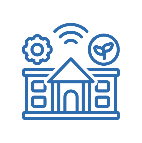   2. Facilities and School OperationsOHA/ODE RequirementsOHA/ODE RequirementsHybrid/Onsite PlanXEnroll all students following the standard Oregon Department of Education guidelines.The district will follow all of the ODE standard guidelines regarding enrollment.  We will not disenroll any students following the OHA and ODE criteria.  Share these new attendance guidelines will all instructional staff who are reporting absences or attendance.XDo not disenroll students for non-attendance if they meet the following conditions:Are identified as high-risk, or otherwise considered to be part of a population vulnerable to infection with COVID-19, orHave COVID-19 symptoms for 10 consecutive school days or longer.The district will follow all of the ODE standard guidelines regarding enrollment.  We will not disenroll any students following the OHA and ODE criteria.  Share these new attendance guidelines will all instructional staff who are reporting absences or attendance.XDesign attendance policies to account for students who do not attend in-person due to student or family health and safety concerns.The district will follow all of the ODE standard guidelines regarding enrollment.  We will not disenroll any students following the OHA and ODE criteria.  Share these new attendance guidelines will all instructional staff who are reporting absences or attendance.OHA/ODE RequirementsOHA/ODE RequirementsHybrid/Onsite PlanXOn-Site school students: Full-time and part-time students follow normal reporting policy and procedures.The district will follow all of the guidelines set out for attendance during this COVID crisis.  Full-time students who are enrolled in school and taking online and/or hybrid courses only will be reported on an FTE basis using a standard record (ADMProgTypCd = 01) as identified in the Oregon Cumulative Average Daily Membership (ADM) Manual. This is an existing policy previously used in the online setting. Online and/or Hybrid Check-in: The responsibility of taking attendance will be performed by the teacher of record. “Check-ins” with appropriately licensed instructional staff are two-way communications between the student and the teacher. A check-in does not include a student leaving a message on an answering machine or sending an email that does not receive a response from the appropriately licensed instructional staff by the end of the next school day.We are making every effort for students to check-in at least twice a week with their teacher(s) of record on at least two separate weekdays in order to be counted as present for all five days of that week. The responsibility of taking attendance will be performed by the teacher of record.  We will continue to follow all other attendance requirements.XFull-Time Online and/or Hybrid school students: Full-time students who are enrolled in school and taking online and/or hybrid courses only are reported on an FTE basis using a standard record (ADMProgTypCd = 01) as identified in the Oregon Cumulative Average Daily Membership (ADM) Manual. This is an existing policy previously used in the online setting. As such, there should not be any need to reprogram student information systems to accommodate for this change and the addition of the hybrid setting.Note: Because the students in the online and/or hybrid setting do not regularly attend classes at the district facilities, the standard procedures for recording student days present and days absent cannot be effectively applied to those students. This will reduce accuracy of attendance data for the state while this is in effect.For the purposes of this section, please use the following definition and clarification: Online and/or Hybrid Check-in: The responsibility of taking attendance must be performed by the teacher of record. “Check-ins” with appropriately licensed instructional staff are two-way communications between the student and the teacher. A check-in does not include a student leaving a message on an answering machine or sending an email that does not receive a response from the appropriately licensed instructional staff by the end of the next school day.The student must check-in at least twice a week with their teacher(s) of record on at least two separate weekdays in order to be counted as present for all five days of that week.If the student only checks in once during the week, the student must be counted as absent for half of the scheduled week (2.5 days, if there are 5 days scheduled in the week). The student must be counted as absent for the entire week (5 days, if there are 5 days scheduled in the week) if they do not report in at all during the week.Note: If a district schedule is based on a 4-day school week, the student would still need to check in twice a week as described above in order to be counted as present for the entire week (4 days) and once a week to be counted as present for half of the week (2 days).Days in attendance may not be claimed for days in which the student did not have access to appropriately licensed instructional staff. The purpose of the rule regarding checking in with the teacher of record is to assure that the teacher can evaluate whether the student is making adequate progress in the course and the student has additional guaranteed opportunities to engage with a teacher. The responsibility of taking attendance must be performed by the teacher of record, not another staff member (e.g., the registrar or school secretary).The district will follow all of the guidelines set out for attendance during this COVID crisis.  Full-time students who are enrolled in school and taking online and/or hybrid courses only will be reported on an FTE basis using a standard record (ADMProgTypCd = 01) as identified in the Oregon Cumulative Average Daily Membership (ADM) Manual. This is an existing policy previously used in the online setting. Online and/or Hybrid Check-in: The responsibility of taking attendance will be performed by the teacher of record. “Check-ins” with appropriately licensed instructional staff are two-way communications between the student and the teacher. A check-in does not include a student leaving a message on an answering machine or sending an email that does not receive a response from the appropriately licensed instructional staff by the end of the next school day.We are making every effort for students to check-in at least twice a week with their teacher(s) of record on at least two separate weekdays in order to be counted as present for all five days of that week. The responsibility of taking attendance will be performed by the teacher of record.  We will continue to follow all other attendance requirements.XPart-time students receiving online and/or hybrid instruction (not college courses): Students who are not enrolled full-time and are taking online and/or hybrid courses offered by the school district or charter school are reported as large group instruction (program type 4), unless they are an ESD-registered homeschooled or private school student receiving supplemental coursework in public school, which are reported as shared time (program type 9). The district may count up to 1 hour per day per course taken, provided appropriately licensed teachers for the coursework taken, are available and accessible to the student during regular business hours on each school day to be claimed. Because this is online and/or hybrid instruction, attendance is based on check-ins with the student’s appropriately licensed teacher(s) of record at least two times (on different days) during the school week.The district will follow all of the guidelines set out for attendance during this COVID crisis.  Full-time students who are enrolled in school and taking online and/or hybrid courses only will be reported on an FTE basis using a standard record (ADMProgTypCd = 01) as identified in the Oregon Cumulative Average Daily Membership (ADM) Manual. This is an existing policy previously used in the online setting. Online and/or Hybrid Check-in: The responsibility of taking attendance will be performed by the teacher of record. “Check-ins” with appropriately licensed instructional staff are two-way communications between the student and the teacher. A check-in does not include a student leaving a message on an answering machine or sending an email that does not receive a response from the appropriately licensed instructional staff by the end of the next school day.We are making every effort for students to check-in at least twice a week with their teacher(s) of record on at least two separate weekdays in order to be counted as present for all five days of that week. The responsibility of taking attendance will be performed by the teacher of record.  We will continue to follow all other attendance requirements.OHA/ODE RequirementsOHA/ODE RequirementsHybrid/Onsite PlanXUpdate procedures for district-owned devices to match cleaning requirements (see section 2d of the Ready Schools, Safe Learners guidance).We are providing district technology for all students.  The junior high and high school students are in a hybrid model and as such take their computers home every day as they receive CDL one day and hybrid learning the next. XProcedures for return, inventory, updating, and redistributing district-owned devices must meet physical distancing requirements.We are providing district technology for all students.  The junior high and high school students are in a hybrid model and as such take their computers home every day as they receive CDL one day and hybrid learning the next. OHA/ODE RequirementsOHA/ODE RequirementsHybrid/Onsite PlanXHandwashing: All people on campus should be advised and encouraged to wash their hands frequently.We continue to follow all of the recommended guidelines on hand washing and sterilization of work places.  We have put arrows in our hallways and big open spaces to keep safe distancing in mind.  We have put touchless water fountains in, and we ask students to limit the number of personal items that they bring to school.XEquipment: Develop and use sanitizing protocols for all equipment used by more than one individual or purchase equipment for individual use.We continue to follow all of the recommended guidelines on hand washing and sterilization of work places.  We have put arrows in our hallways and big open spaces to keep safe distancing in mind.  We have put touchless water fountains in, and we ask students to limit the number of personal items that they bring to school.XEvents: Cancel, modify, or postpone field trips, assemblies, athletic events, practices, special performances, school-wide parent meetings and other large gatherings to meet requirements for physical distancing.We continue to follow all of the recommended guidelines on hand washing and sterilization of work places.  We have put arrows in our hallways and big open spaces to keep safe distancing in mind.  We have put touchless water fountains in, and we ask students to limit the number of personal items that they bring to school.XTransitions/Hallways: Limit transitions to the extent possible. Create hallway procedures to promote physical distancing and minimize gatherings.We continue to follow all of the recommended guidelines on hand washing and sterilization of work places.  We have put arrows in our hallways and big open spaces to keep safe distancing in mind.  We have put touchless water fountains in, and we ask students to limit the number of personal items that they bring to school.XPersonal Property: Establish policies for personal property being brought to school (e.g., refillable water bottles, school supplies, headphones/earbuds, cell phones, books, instruments, etc.). If personal items are brought to school, they must be labeled prior to entering school and use should be limited to the item owner.We continue to follow all of the recommended guidelines on hand washing and sterilization of work places.  We have put arrows in our hallways and big open spaces to keep safe distancing in mind.  We have put touchless water fountains in, and we ask students to limit the number of personal items that they bring to school.OHA/ODE RequirementsOHA/ODE RequirementsHybrid/Onsite PlanXPhysical distancing, stable cohorts, square footage, and cleaning requirements must be maintained during arrival and dismissal procedures.XCreate schedule(s) and communicate staggered arrival and/or dismissal times.XAssign students or cohorts to an entrance; assign staff member(s) to conduct visual screenings (see section 1f of the Ready Schools, Safe Learners guidance).XDevelop sign-in/sign-out protocol to help facilitate contact tracing:Eliminate shared pen and paper sign-in/sign-out sheets.Ensure hand sanitizer is available if signing children in or out on an electronic device.XInstall hand sanitizer dispensers near all entry doors and other high-traffic areas.XEstablish and clearly communicate procedures for keeping caregiver drop-off/pick-up as brief as possible.OHA/ODE RequirementsOHA/ODE RequirementsHybrid/Onsite PlanXSeating: Rearrange student desks and other seat spaces to at least six feet apart; assign seating so students are in the same seat at all times.XMaterials: Avoid sharing of community supplies when possible (e.g., scissors, pencils, etc.). Clean these items frequently. Provide hand sanitizer and tissues for use by students and staff.XHandwashing: Remind students through signage and regular reminders from staff of the utmost importance of hand hygiene and respiratory etiquette. Respiratory etiquette means covering coughs and sneezes with an elbow or a tissue. Tissues should be disposed of and hands washed or sanitized immediately.Wash hands with soap and water for 20 seconds or use an alcohol-based hand sanitizer with 60-95% alcohol.OHA/ODE RequirementsOHA/ODE RequirementsHybrid/Onsite PlanxKeep school playgrounds closed to the general public until park playground equipment and benches reopen in the community (see Oregon Health Authority’s Specific Guidance for Outdoor Recreation Organizations).We have clearly limited the number of students on the playground at one time, and we have set up zones for different grade levels. All of the equipment is cleaned and sanitized daily.  We continue to follow all safe distancing going out and coming in from recess.  Students then wash their hands upon returning from the playground.xStudents must wash hands before and after using playground equipment.We have clearly limited the number of students on the playground at one time, and we have set up zones for different grade levels. All of the equipment is cleaned and sanitized daily.  We continue to follow all safe distancing going out and coming in from recess.  Students then wash their hands upon returning from the playground.XDesignate playground and shared equipment solely for the use of one cohort at a time. Disinfect between sessions and between each group’s use.We have clearly limited the number of students on the playground at one time, and we have set up zones for different grade levels. All of the equipment is cleaned and sanitized daily.  We continue to follow all safe distancing going out and coming in from recess.  Students then wash their hands upon returning from the playground.XCleaning requirements must be maintained (see section 2j of the Ready Schools, Safe Learners guidance).We have clearly limited the number of students on the playground at one time, and we have set up zones for different grade levels. All of the equipment is cleaned and sanitized daily.  We continue to follow all safe distancing going out and coming in from recess.  Students then wash their hands upon returning from the playground.XMaintain physical distancing requirements, stable cohorts, and square footage requirements.We have clearly limited the number of students on the playground at one time, and we have set up zones for different grade levels. All of the equipment is cleaned and sanitized daily.  We continue to follow all safe distancing going out and coming in from recess.  Students then wash their hands upon returning from the playground.XProvide signage and restrict access to outdoor equipment (including sports equipment, etc.).We have clearly limited the number of students on the playground at one time, and we have set up zones for different grade levels. All of the equipment is cleaned and sanitized daily.  We continue to follow all safe distancing going out and coming in from recess.  Students then wash their hands upon returning from the playground.XDesign recess activities that allow for physical distancing and maintenance of stable cohorts.We have clearly limited the number of students on the playground at one time, and we have set up zones for different grade levels. All of the equipment is cleaned and sanitized daily.  We continue to follow all safe distancing going out and coming in from recess.  Students then wash their hands upon returning from the playground.XClean all outdoor equipment between cohorts.We have clearly limited the number of students on the playground at one time, and we have set up zones for different grade levels. All of the equipment is cleaned and sanitized daily.  We continue to follow all safe distancing going out and coming in from recess.  Students then wash their hands upon returning from the playground.OHA/ODE RequirementsOHA/ODE RequirementsHybrid/Onsite PlanXInclude meal services/nutrition staff in planning for school reentry.We take precautions necessary with our food service staff to make sure they are providing safe and nutritious meals in a sterile manner.  Food service staff wear proper PPE equipment when preparing and serving all meals.XStaff serving meals must wear face shields or face covering (see section 1h of the Ready Schools, Safe Learners guidance).We take precautions necessary with our food service staff to make sure they are providing safe and nutritious meals in a sterile manner.  Food service staff wear proper PPE equipment when preparing and serving all meals.XStudents must wash hands before meals and should be encouraged to do so after.We take precautions necessary with our food service staff to make sure they are providing safe and nutritious meals in a sterile manner.  Food service staff wear proper PPE equipment when preparing and serving all meals.XAppropriate daily cleaning of meal items (e.g., plates, utensils, transport items) in classrooms where meals are consumed.We take precautions necessary with our food service staff to make sure they are providing safe and nutritious meals in a sterile manner.  Food service staff wear proper PPE equipment when preparing and serving all meals.XCleaning and sanitizing of meal touch-points and meal counting system between stable cohorts.We take precautions necessary with our food service staff to make sure they are providing safe and nutritious meals in a sterile manner.  Food service staff wear proper PPE equipment when preparing and serving all meals.XAdequate cleaning of tables between meal periods.We take precautions necessary with our food service staff to make sure they are providing safe and nutritious meals in a sterile manner.  Food service staff wear proper PPE equipment when preparing and serving all meals.OHA/ODE RequirementsOHA/ODE RequirementsHybrid/Onsite PlanXInclude transportation departments (and associated contracted providers, if used) in planning for return to service.Our transportation staff wear proper PPE equipment and make sure that students do the same.  If a student enters the bud without a mask on they are given one before they enter the space of other students.  The busses are cleaned after every trip to or from school.  Students are monitored for any possible health issue and steps are taken to contact a parent if a student needs to go home.  Students are loaded in a safe manner and sit apart following ODE guidelines.XBuses are cleaned frequently. Conduct targeted cleanings between routes, with a focus on disinfecting frequently touched surfaces of the bus (see section 2j of the Ready Schools, Safe Learners guidance).Our transportation staff wear proper PPE equipment and make sure that students do the same.  If a student enters the bud without a mask on they are given one before they enter the space of other students.  The busses are cleaned after every trip to or from school.  Students are monitored for any possible health issue and steps are taken to contact a parent if a student needs to go home.  Students are loaded in a safe manner and sit apart following ODE guidelines.XDevelop protocol for loading/unloading that includes visual screening for students exhibiting symptoms and logs for contact-tracing.If a student displays symptoms, provide a face shield or face covering and keep students at least six feet away from others. Continue transporting the student. If arriving at school, notify staff to begin isolation measures. If transporting for dismissal and the student displays an onset of symptoms, notify the school.Our transportation staff wear proper PPE equipment and make sure that students do the same.  If a student enters the bud without a mask on they are given one before they enter the space of other students.  The busses are cleaned after every trip to or from school.  Students are monitored for any possible health issue and steps are taken to contact a parent if a student needs to go home.  Students are loaded in a safe manner and sit apart following ODE guidelines.XConsult with parents/guardians of students who may require additional support (e.g., students who experience a disability and require specialized transportation as a related service) to appropriately provide service.Our transportation staff wear proper PPE equipment and make sure that students do the same.  If a student enters the bud without a mask on they are given one before they enter the space of other students.  The busses are cleaned after every trip to or from school.  Students are monitored for any possible health issue and steps are taken to contact a parent if a student needs to go home.  Students are loaded in a safe manner and sit apart following ODE guidelines.XDrivers wear face shields or face coverings.Our transportation staff wear proper PPE equipment and make sure that students do the same.  If a student enters the bud without a mask on they are given one before they enter the space of other students.  The busses are cleaned after every trip to or from school.  Students are monitored for any possible health issue and steps are taken to contact a parent if a student needs to go home.  Students are loaded in a safe manner and sit apart following ODE guidelines.XInform parents/guardians of practical changes to transportation service (i.e., physical distancing at bus stops and while loading/unloading, potential for increased route time due to additional precautions, sanitizing practices, and face coverings).Our transportation staff wear proper PPE equipment and make sure that students do the same.  If a student enters the bud without a mask on they are given one before they enter the space of other students.  The busses are cleaned after every trip to or from school.  Students are monitored for any possible health issue and steps are taken to contact a parent if a student needs to go home.  Students are loaded in a safe manner and sit apart following ODE guidelines.OHA/ODE RequirementsOHA/ODE RequirementsHybrid/Onsite PlanXClean, sanitize, and disinfect frequently touched surfaces (e.g., playground equipment, door handles, sink handles, drinking fountains, transport vehicles) and shared objects (e.g., toys, games, art supplies) between uses multiple times per day. Maintain clean and disinfected (CDC guidance) environments, including classrooms, cafeteria settings, restrooms, and playgrounds.Our custodians disinfect and clean any surface that is regularly touched by students and staff repeatedly throughout the day.  They also sanitize desks and chairs on a daily basis and when students transition between classes.  All cleaners are located out of the reach of students.  We change our air filters on a regular basis to make sure that we keep classrooms as germ free as possible.  XApply disinfectants safely and correctly following labeling direction as specified by the manufacturer. Keep these products away from students.Our custodians disinfect and clean any surface that is regularly touched by students and staff repeatedly throughout the day.  They also sanitize desks and chairs on a daily basis and when students transition between classes.  All cleaners are located out of the reach of students.  We change our air filters on a regular basis to make sure that we keep classrooms as germ free as possible.  XOperate ventilation systems properly and/or increase circulation of outdoor air as much as possible by opening windows and doors, using fans, and through other methods. Do not use fans if they pose a safety or health risk, such as increasing exposure to pollen/allergies or exacerbating asthma symptoms. For example, do not use fans if doors and windows are closed and the fans are recirculating the classroom air.Our custodians disinfect and clean any surface that is regularly touched by students and staff repeatedly throughout the day.  They also sanitize desks and chairs on a daily basis and when students transition between classes.  All cleaners are located out of the reach of students.  We change our air filters on a regular basis to make sure that we keep classrooms as germ free as possible.  XConsider the need for increased ventilation in areas where students with special health care needs receive medication or treatments.Our custodians disinfect and clean any surface that is regularly touched by students and staff repeatedly throughout the day.  They also sanitize desks and chairs on a daily basis and when students transition between classes.  All cleaners are located out of the reach of students.  We change our air filters on a regular basis to make sure that we keep classrooms as germ free as possible.  XFacilities should be cleaned and disinfected at least daily to prevent transmission of the virus from surfaces (see CDC’s guidance on disinfecting public spaces).Our custodians disinfect and clean any surface that is regularly touched by students and staff repeatedly throughout the day.  They also sanitize desks and chairs on a daily basis and when students transition between classes.  All cleaners are located out of the reach of students.  We change our air filters on a regular basis to make sure that we keep classrooms as germ free as possible.  XAir circulation and filtration are helpful factors in reducing airborne viruses. Consider modification or enhancement of building ventilation where feasible (see CDC’s guidance on ventilation and filtration and American Society of Heating, Refrigerating, and Air-Conditioning Engineers’ guidance).Our custodians disinfect and clean any surface that is regularly touched by students and staff repeatedly throughout the day.  They also sanitize desks and chairs on a daily basis and when students transition between classes.  All cleaners are located out of the reach of students.  We change our air filters on a regular basis to make sure that we keep classrooms as germ free as possible.  OHA/ODE RequirementsOHA/ODE RequirementsHybrid/Onsite PlanxOAR 581-022-2220 Health Services, requires districts to “maintain a prevention-oriented health services program for all students” including space to isolate sick students and services for students with special health care needs.We have safe isolated spaces for students who are not feeling well.  We also have additional space available should there be more than one students not feeling well.  Those spaces are sanitized between students.  I am in weekly zoom meetings with our County Health Authority, as well as 24/7 access to him should we have an emergency.  The service we are getting is unmatched across the state as no other county has this type of access to our health professional.  In addition, we get nurse services from our local ESD.  In addition, we still have services from our mental health providers two days per week.  xLicensed, experienced health staff should be included on teams to determine district health service priorities. Collaborate with health professionals such as school nurses; SBHC staff; mental and behavioral health providers; physical, occupational, speech, and respiratory therapists; and School Based Health Centers (SBHC).We have safe isolated spaces for students who are not feeling well.  We also have additional space available should there be more than one students not feeling well.  Those spaces are sanitized between students.  I am in weekly zoom meetings with our County Health Authority, as well as 24/7 access to him should we have an emergency.  The service we are getting is unmatched across the state as no other county has this type of access to our health professional.  In addition, we get nurse services from our local ESD.  In addition, we still have services from our mental health providers two days per week.  We have safe isolated spaces for students who are not feeling well.  We also have additional space available should there be more than one students not feeling well.  Those spaces are sanitized between students.  I am in weekly zoom meetings with our County Health Authority, as well as 24/7 access to him should we have an emergency.  The service we are getting is unmatched across the state as no other county has this type of access to our health professional.  In addition, we get nurse services from our local ESD.  In addition, we still have services from our mental health providers two days per week.  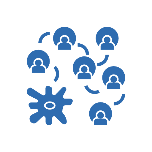   3. Response to OutbreakOHA/ODE RequirementsOHA/ODE RequirementsHybrid/Onsite PlanxCoordinate with Local Public Health Authority (LPHA) to establish communication channels related to current transmission level.As mentioned above, we have direct access to our LPHA on a daily basis if necessary.  We are fortunate to have some of the lowest infection rates in the state.  We are doing everything in our power to continue with those low numbers. xEstablish a specific emergency response framework with key stakeholders.As mentioned above, we have direct access to our LPHA on a daily basis if necessary.  We are fortunate to have some of the lowest infection rates in the state.  We are doing everything in our power to continue with those low numbers. xWhen new cases are identified in the school setting, and the incidence is low, the LPHA will provide a direct report to the district nurse, or designated staff, on the diagnosed case(s). Likewise, the LPHA will impose restrictions on contacts.As mentioned above, we have direct access to our LPHA on a daily basis if necessary.  We are fortunate to have some of the lowest infection rates in the state.  We are doing everything in our power to continue with those low numbers. OHA/ODE RequirementsOHA/ODE RequirementsHybrid/Onsite PlanxFollow the district’s or school’s outbreak response protocol. Coordinate with the LPHA for any outbreak response.Again, the information above speaks to all of this.  We are fortunate to have direct access to our LPHA on a daily basis if necessary.  We have been fortunate to not have large outbreaks like many other districts throughout the state.We continue to provide students with meals whether they are in school or at home receiving CDL.We have kept parents informed of what is necessary for schools to open and remain open.  After the numbers went up in the state and county we went back to all students receiving CDL.  When the Governor made changes on December 23rd giving more local control we worked towards bringing students back on campus in a safe and secure manner.  xIf anyone who has been on campus is known to have been diagnosed with COVID-19, report the case to and consult with the LPHA regarding cleaning and possible classroom or program closure.Again, the information above speaks to all of this.  We are fortunate to have direct access to our LPHA on a daily basis if necessary.  We have been fortunate to not have large outbreaks like many other districts throughout the state.We continue to provide students with meals whether they are in school or at home receiving CDL.We have kept parents informed of what is necessary for schools to open and remain open.  After the numbers went up in the state and county we went back to all students receiving CDL.  When the Governor made changes on December 23rd giving more local control we worked towards bringing students back on campus in a safe and secure manner.  xReport to the LPHA any cluster of illness (2 or more people with similar illness) among staff or students.Again, the information above speaks to all of this.  We are fortunate to have direct access to our LPHA on a daily basis if necessary.  We have been fortunate to not have large outbreaks like many other districts throughout the state.We continue to provide students with meals whether they are in school or at home receiving CDL.We have kept parents informed of what is necessary for schools to open and remain open.  After the numbers went up in the state and county we went back to all students receiving CDL.  When the Governor made changes on December 23rd giving more local control we worked towards bringing students back on campus in a safe and secure manner.  xWhen cases are identified in the local region, a response team should be assembled within the district and responsibilities assigned within the district.Again, the information above speaks to all of this.  We are fortunate to have direct access to our LPHA on a daily basis if necessary.  We have been fortunate to not have large outbreaks like many other districts throughout the state.We continue to provide students with meals whether they are in school or at home receiving CDL.We have kept parents informed of what is necessary for schools to open and remain open.  After the numbers went up in the state and county we went back to all students receiving CDL.  When the Governor made changes on December 23rd giving more local control we worked towards bringing students back on campus in a safe and secure manner.  xModify, postpone, or cancel large school events as coordinated with the LPHA.Again, the information above speaks to all of this.  We are fortunate to have direct access to our LPHA on a daily basis if necessary.  We have been fortunate to not have large outbreaks like many other districts throughout the state.We continue to provide students with meals whether they are in school or at home receiving CDL.We have kept parents informed of what is necessary for schools to open and remain open.  After the numbers went up in the state and county we went back to all students receiving CDL.  When the Governor made changes on December 23rd giving more local control we worked towards bringing students back on campus in a safe and secure manner.  xIf the school is closed, implement Short-Term Distance Learning or Comprehensive Distance Learning models for all staff/students.Again, the information above speaks to all of this.  We are fortunate to have direct access to our LPHA on a daily basis if necessary.  We have been fortunate to not have large outbreaks like many other districts throughout the state.We continue to provide students with meals whether they are in school or at home receiving CDL.We have kept parents informed of what is necessary for schools to open and remain open.  After the numbers went up in the state and county we went back to all students receiving CDL.  When the Governor made changes on December 23rd giving more local control we worked towards bringing students back on campus in a safe and secure manner.  xContinue to provide meals for students.Again, the information above speaks to all of this.  We are fortunate to have direct access to our LPHA on a daily basis if necessary.  We have been fortunate to not have large outbreaks like many other districts throughout the state.We continue to provide students with meals whether they are in school or at home receiving CDL.We have kept parents informed of what is necessary for schools to open and remain open.  After the numbers went up in the state and county we went back to all students receiving CDL.  When the Governor made changes on December 23rd giving more local control we worked towards bringing students back on campus in a safe and secure manner.  xCommunicate criteria that must be met in order for On-Site instruction to resume and relevant timelines with families.Again, the information above speaks to all of this.  We are fortunate to have direct access to our LPHA on a daily basis if necessary.  We have been fortunate to not have large outbreaks like many other districts throughout the state.We continue to provide students with meals whether they are in school or at home receiving CDL.We have kept parents informed of what is necessary for schools to open and remain open.  After the numbers went up in the state and county we went back to all students receiving CDL.  When the Governor made changes on December 23rd giving more local control we worked towards bringing students back on campus in a safe and secure manner.  OHA/ODE RequirementsOHA/ODE RequirementsHybrid/Onsite PlanxPlan instructional models that support all learners in Comprehensive Distance Learning.We have provided support to students and staff when we are under a CDL model, a LIPI model, a hybrid model or all students in an in-school model.  Again, desks, chairs, tabletops, doorknobs, door handles, phones, playground equipment, and any other surface is cleaned repeatedly throughout the day based on use. We have carefully considered all learning options when returning students to school.  We monitor cohort numbers daily to make sure we stay under the 100 person requirement as outlined by OHA and ODE.X Clean, sanitize, and disinfect surfaces (e.g., playground equipment, door handles, sink handles, drinking fountains, transport vehicles) and follow CDC guidance for classrooms, cafeteria settings, restrooms, and playgrounds.We have provided support to students and staff when we are under a CDL model, a LIPI model, a hybrid model or all students in an in-school model.  Again, desks, chairs, tabletops, doorknobs, door handles, phones, playground equipment, and any other surface is cleaned repeatedly throughout the day based on use. We have carefully considered all learning options when returning students to school.  We monitor cohort numbers daily to make sure we stay under the 100 person requirement as outlined by OHA and ODE.XCommunicate with families about options and efforts to support returning to On-Site instruction.We have provided support to students and staff when we are under a CDL model, a LIPI model, a hybrid model or all students in an in-school model.  Again, desks, chairs, tabletops, doorknobs, door handles, phones, playground equipment, and any other surface is cleaned repeatedly throughout the day based on use. We have carefully considered all learning options when returning students to school.  We monitor cohort numbers daily to make sure we stay under the 100 person requirement as outlined by OHA and ODE.XFollow the LPHA guidance to begin bringing students back into On-Site instruction. Consider smaller groups, cohorts, and rotating schedules to allow for a safe return to schools.We have provided support to students and staff when we are under a CDL model, a LIPI model, a hybrid model or all students in an in-school model.  Again, desks, chairs, tabletops, doorknobs, door handles, phones, playground equipment, and any other surface is cleaned repeatedly throughout the day based on use. We have carefully considered all learning options when returning students to school.  We monitor cohort numbers daily to make sure we stay under the 100 person requirement as outlined by OHA and ODE.We affirm that our school plan has met the requirements from ODE guidance for sections 4, 5, 6, 7, and 8 of the Ready Schools, Safe Learners guidance.XWe affirm that we cannot meet all of the ODE requirements for sections 4, 5, 6, 7 and/or 8 of the Ready Schools, Safe Learners guidance at this time. We will continue to work towards meeting them and have noted and addressed which requirement(s) we are unable to meet in the table titled “Assurance Compliance and Timeline” below.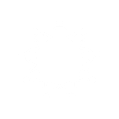   4. Equity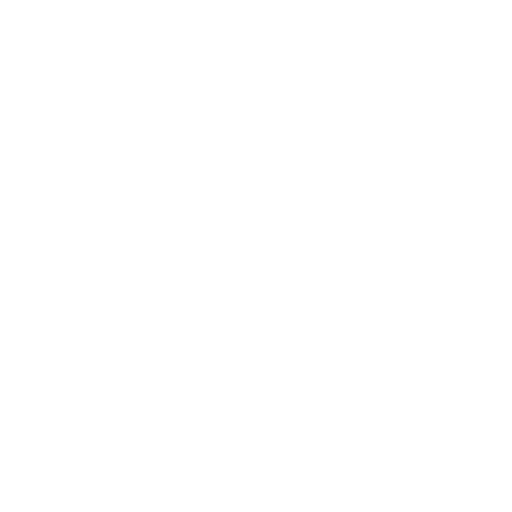   5. Instruction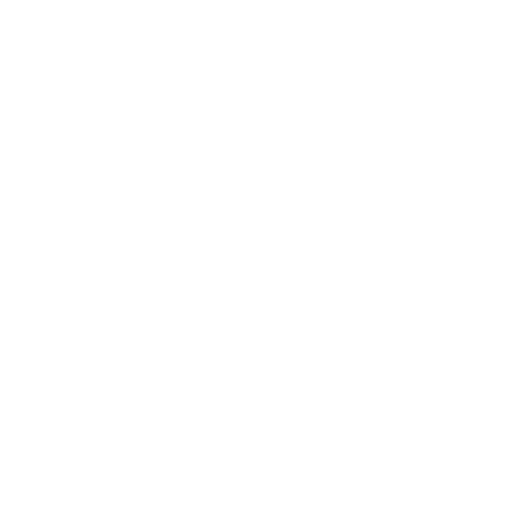   6. Family and Community Engagement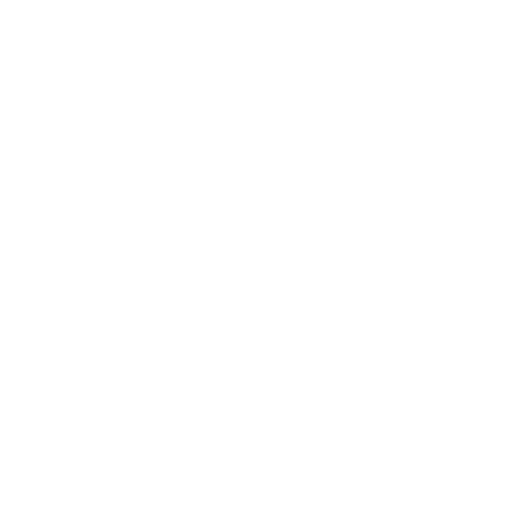   7. Mental, Social, and Emotional Health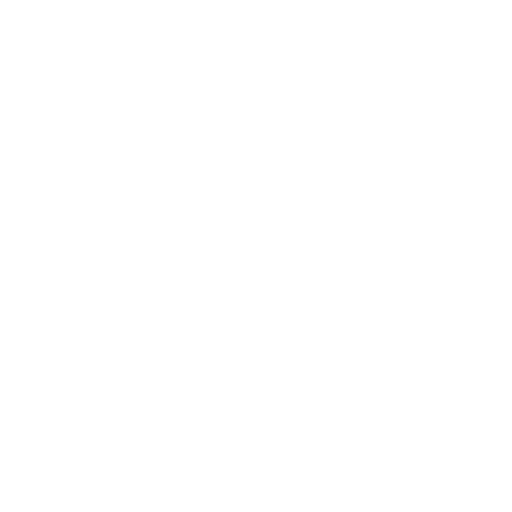   8. Staffing and PersonnelList Requirement(s) Not MetProvide a Plan and Timeline to Meet RequirementsInclude how/why the school is currently unable to meet them